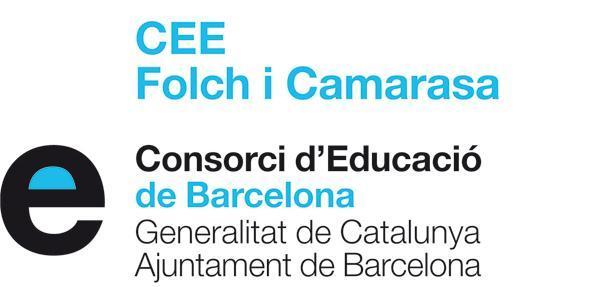 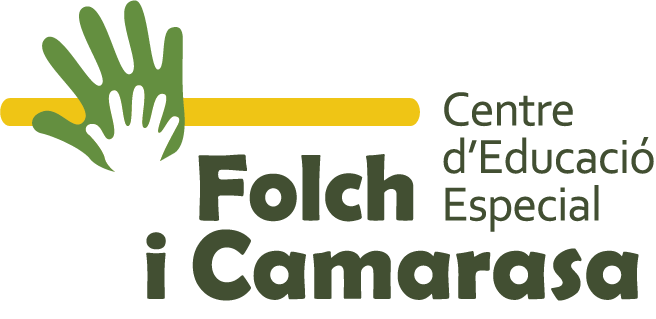 Curs 2022-2023TELÈFON DE L’ESCOLA (9:00-16h): 93.428.21.20/93.274.98.18CONTACTE WHATSAPP: 722770425CORREU ELECTRÒNIC: a8040357@xtec.catWEB: www.xtec.cat/ceefolchicamarasaORGANIGRAMA DEL CENTREEquip Directiu: 08040357@xtec.catDirecció: Iolanda Martínez - Horari d’atenció: matins de 12h-13h.Secretària: Marta Pina- Horari d’atenció: dimarts de 11’30h-12h.Cap d’estudis: Felicidad Manzaneda – Horari d’atenció: dimecres de 15:30h-16:00h.Aules i tutores/educadores: Recordeu que de 9:30h a 14:30h les tutores estan atenent als infants del centre, per tant, no es passarà cap trucada que no tingui caràcter d’urgència. Podeu deixar el missatge a consergeria i les tutores us tornaran la trucada quan sigui possible.CLAUS: Carla Roqueta: carla.roqueta@ceefolch.catNúr Clotet: nuria.clotet@ceefolch.catPILOTA: Francis Moreno: francis.moreno@ceefolch.catMayte Pérez: mayte.perez@ceefolch.catCASTANYOLA: Ana Juez: ana.juez@ceefolch.catMarta Pina: marta.pina@ceefolch.catDAU: Felicidad Manzaneda: feli.manzaneda@ceefolch.catElisa García: elisa.garcia@ceefolch.catEducadores de plantilla: Olga Casas, Sara Rozas. Personal Extern:  cal trucar a l’escola o enviar correu per concertar entrevista amb qualsevol dels següents professionals.Equip de fisioterapeutes: Marta Jaumà i Montse González..Psicòloga DINCAT/ONCE (Programa PADIVA): Ana Rodríguez. Horari atenció: dilluns de 9:30h a 16h.Enllaç ONCE- Servei CREDV: Susana Vicente.Equip extern CSMIJ Hospital de St. Rafael (psiquiatre): Víctor Barrau. Horari atenció: quart dimecres de 9h a 10:30h.Equip extern CARRILET, psicòlogues clíniques: Balbina Alcàcer i Mònica Recio. Pendent confirmació horari. Equip extern EAP Horta:Assistent Social: Marisa Pérez. Atenció: quart dijous de mes de 9h a 12h.Psicopedagoga: Emilia Viladoms. Atenció: tercer dimecres de mes.SAPCEE-Servei d’Atenció Psicològica a CEEs (Psicòloga Equip Itinerant Vil·la Joana). Carme Guillemon. Atenció: dijous de 9:15h a 16h setmanal.Altres Professionals del Centre:Conserge: Ana Francés.Administrativa: Tere González.Cuinera (Alimentart): Montse Vera.Personal de neteja (Foment): Elena Cruz.NORMATIVA FUNCIONAMENT ESCOLARLes normes de funcionament escolar estan recollides a les NOFC del centre aprovades en Consell Escolar el 30 de juny del 2014 i estan acceptades i sotasignades a la Carta de Compromís. A continuació, us recordem els aspectes més rellevants per garantir una bona convivència escolar:ACCÉS A L’ESCOLA:Les famílies que acompanyin als seus fills/es en els vehicles familiars esperaran a la porta del carrer a que la professional que entomarà el seu fill/a el vingui a buscar, per tal d’evitar aglomeracions a l’entrada a l’escola. Les famílies que recullin els seus fills/es al migdia necessitem que estiguin preparades (fora al carrer) a les 14’25h per tal de poder agilitzar la sortida dels alumnes. COMUNICACIÓ FAMÍLIA-ESCOLA:Recordeu que cal avisar a la llibreta o trucant a l’escola si el vostre fill/a no pot venir a l’escola o arribarà tard, per tal d’organitzar els recursos d’escola i distribuir les sessions d’especialistes. Igualment, cal avisar també al transport.És molt important mantenir la comunicació diària mitjançant la llibreta o el comunicador. Les comunicacions, en cap cas, es realitzaran via les monitores de transport.Per tal de fer arribar a les famílies informacions puntuals i/o imminents es farà mitjançant una llista de difusió de Whatsapp. Aquest canal s’emprarà, exclusivament i de manera unidireccional, per a aquest tipus de informacions. L’escola enviarà les informacions següents mitjançant aquests canals de comunicació:- Tota la documentació que calgui emplenar i tornar signada a l’escola, s’enviarà en paper.- És necessari que totes les famílies disposin d’un compte de correu electrònic per tal de rebre les informacions escolars (full mensual, informacions d’ajudes, menús i altres que es considerin).ALIMENTACIÓ:Si el vostre/a fill/a no ve a l’escola però sí a dinar, és important que truqueu abans de les 10h, del contrari, no se li demanarà el menú per evitar malbaratament dels aliments.Informem a les famílies que, en cas de demanar dieta especial (astringent, laxant,...), per un malestar temporal, la durada d’aquesta dieta serà de dos dies mínim. En cas de ser una dieta crònica, caldrà portar un informe del metge que correspongui i que així ho acrediti.Si un alumne arriba al centre més tard de les 13h serà el familiar qui farà l’alimentació de l’infant. SALUT I MEDICACIÓ:En cas que calgui l’administració de medicacions (habituals, puntuals i/o d’urgència), necessitem el medicament i la prescripció del metge on hi consti el nom i cognom de l’alumne/a, el medicament, la dosi i la pauta. No es pot administrar cap medicació sense aquestes dades.Les professionals referents es responsabilitzaran de l’administració de la medicació de cada infant.Si l’infant presenta una situació de risc de contagi (virus, polls, conjuntivitis,...) es trucarà a la família per tal que el vinguin a buscar i resti a casa fins que aquesta situació remeti.NORMES DE CONVIVÈNCIA:És necessari que comuniqueu els canvis de dades personals referents a l’alumne/a (telèfon, domicili o canvis de medicació) per tal de tenir les dades actualitzades.Recordeu la importància d’assistir amb puntualitat a les reunions convocades pels diferents professionals del centre. Davant qualsevol situació de malentés o de preocupació que us pugui generar malestar us agrairem que ens ho comuniqueu el més aviat possible ACTIVITATS ESCOLARS. PISCINA: La piscina és una activitat que es realitza dins de l’horari lectiu i està inclosa al PEC. Per tant, l’assistència a la piscina és obligatòria per a tots els alumnes, tret de l’alumnat que no pugui realitzar l’activitat per motius de salut, que haurà d’acompanyar al grup a l’espai de l’activitat. Aquest curs continuarem amb dues aules que aniran a fer l’activitat al CEM ARTESANIA i dues que faran l’activitat a l’espai SNOEZELEN de JOC VIU.GOSSOS: aquesta activitat es realitzarà per aules al llarg del primer trimestre. Un curs més la realitzarem conjuntament amb l’Associació Dog Camp.CAVALLS: Aquesta activitat s’iniciarà al segon trimestre. És necessari que la família proporcioni el casc per realitzar l’activitat amb seguretat. En cas que la família no el porti l’escola facilitarà un de talla estàndard i serà necessari que signi un document de responsabilitat i conformitat amb aquesta mesura.ACTIVITAT EXTRAESCOLAR:L’horari d’extraescolar serà de 14:30h a 16h.CALENDARI ESCOLARHorari curs:HORARI ESCOLAR: 9:30h A 14:30h.                      HORARI D’EXTRAESCOLAR: 14:30h A 16h. Festes i sortides escolars:1r trimestreLa Castanyada: 28 d’octubre de 2022. Santa Cecília: 18 de novembre de 2022.El Tió: 14 de desembre de 2022. Sortida a Sta. Llúcia: 16 de desembre de 2022.Festa d’hivern: 22 de desembre de 20222n trimestreSORTIDA cultural al Palau de la música pendent de confirmar.Carnaval:  17 de febrer de 2023. Activitat Toca-toca; amb animals: pendent de confirmar.Festa de Pasqua, La Mona: 30 de març de 2023.3r trimestre Celebració Diada de Sant Jordi: 21 d’abril de 2023.Sant Ponç: 12 de maig de 2023.Plantada al pati de l’escola: 19 de maig de 2022.Fruits d’estiu:  de juny de 2023.SORTIDA Colònies: 15-16 de juny de 2023.Festa de l’estiu:  de juny de 2022. Vacances, dies festius i dies de lliure disposició:1r trimestreLa Castanyada: 28 d’octubre de 2022. Santa Cecília: 18 de novembre de 2022.Santa Llúcia: 15 de desembre de 2022El Tió: 19 de desembre de 2022. Festa d’hivern: 21 de desembre de 2022.2n trimestreSortida cultural al Palau de la Música: a concretar.Carnaval: 17 de febrer de 2023. Activitat Toca-toca (experiència amb animals): a concretar.La Mona: 30 de març.Concert de primavera: a concretar. 3r trimestre Celebració Diada de Sant Jordi: 20 d’abril de 2023.Sant Ponç: 11 de maig de 2023.Plantada al pati de l’escola: 25 de maig de 2023.Colònies: a concretar. Festa de l’estiu: 22 de juny de 2023.Vacances de Nadal: del 22 de desembre de 2022 al 8 de gener de 2023 (ambdós inclosos). Vacances de Setmana Santa: del 3 de abril al 10 d’abril de 2023 (ambdós inclosos).REUNIONS GENERALS: Reunió d’inici de curs: de 14:30h a 15:30h Claus i dau: 28 de setembre. Pilota i castanyola: 29 de setembre.MATERIAL ESCOLAR NECESSARIUna motxilla gran perquè càpiga bé tot el que han de dur els nens/es cada dia.Una llibreta per establir la comunicació diària família i escola.  És necessari que tot el material estigui marcat amb el nom de l’infant.Reposar la roba o material que l’alumne/a porti brut de l’escola o sigui requerit per la tutora.Cal procurar que els alumnes que vinguin a l’escola amb cotxets o cadires de rodes no tinguin materials penjant (pitets, jaquetes, joguines..).MATERIAL I ROBA PER A L´ESCOLA:Dues bates amb cinta perquè es puguin penjar.Jaqueta de pati amb cinta perquè es puguin penjar.No es farà ús de tovalloles de roba.5 tovallons per dinar i, a més a més, 5 pitets per dinar (si és necessari). Una muda completa (pantalons, samarreta, calcetes/calçotets i mitjons).3 samarretes i 3 pantalons per deixar a l’escola.Bolquers (qui els necessiti).Una tovallola per posar a sobre la camilla a l’hora de canviar-se (qui la necessiti).Una bossa plastificada per guardar la roba bruta que va a casa.Embolcall per a l’esmorzar que sigui reutilitzable - PROJECTE ESCOLA SOSTENIBLE -.NECESSER Pinta o raspall. Colònia. Raspall de dents i pasta dentífrica.Un paquet de tovalloletes humides. Una capsa de mocadors.